Karışık harflerden kelimeler oluşturalım.…………………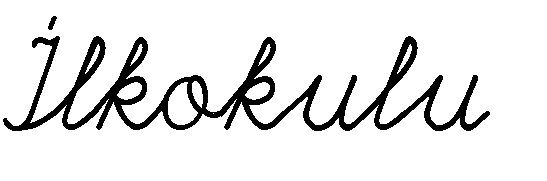 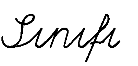 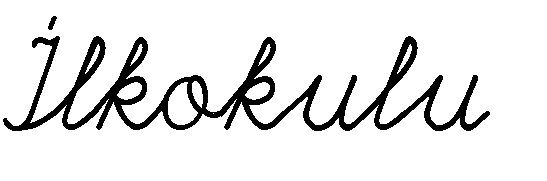 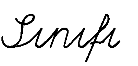 ……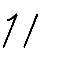 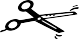 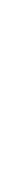 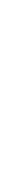 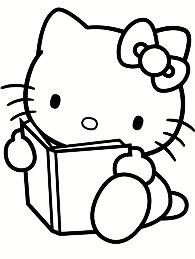 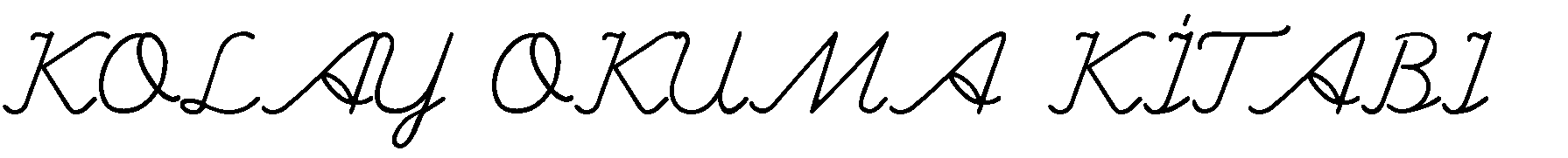 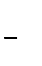 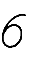 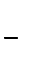 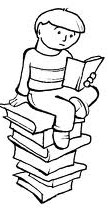 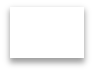 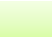 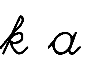 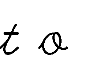 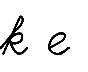 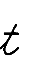 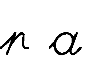 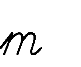 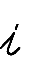 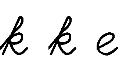 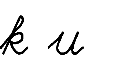 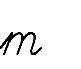 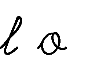 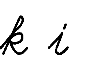 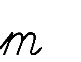 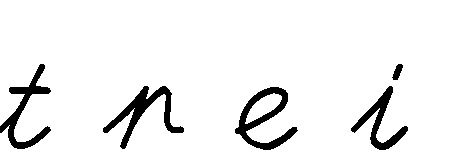 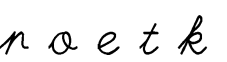 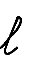 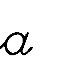 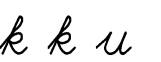 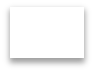 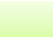 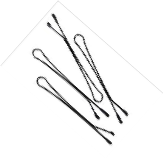 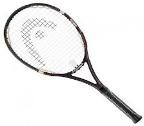 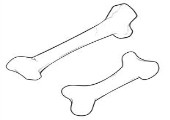 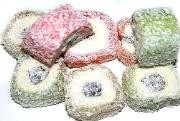 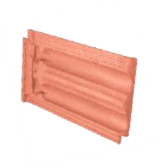 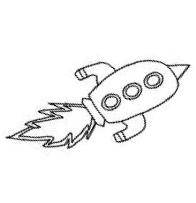 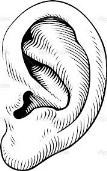 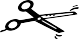 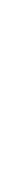 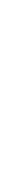 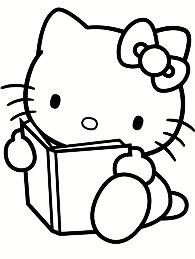 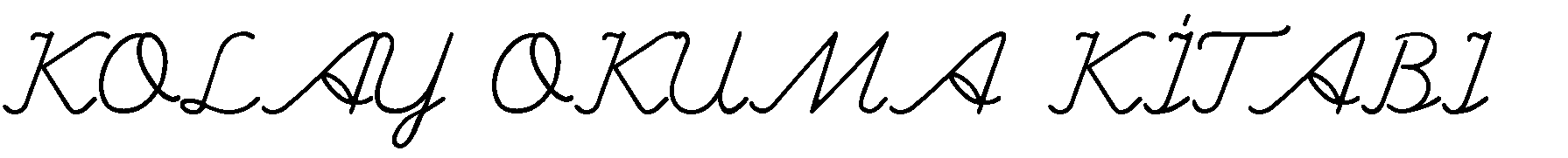 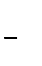 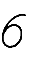 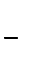 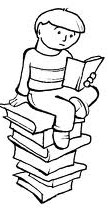 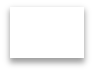 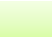 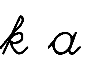 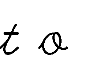 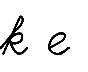 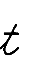 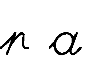 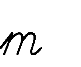 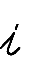 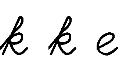 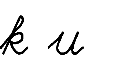 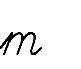 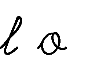 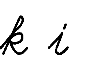 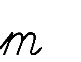 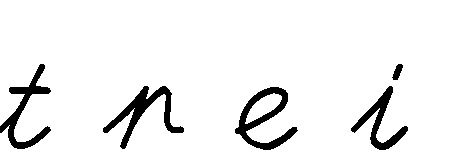 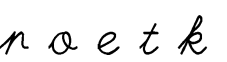 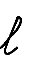 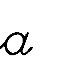 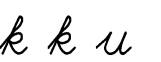 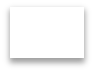 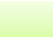 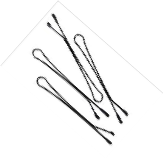 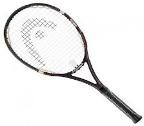 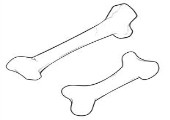 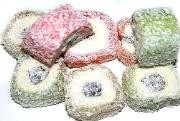 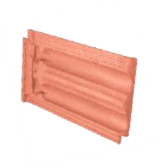 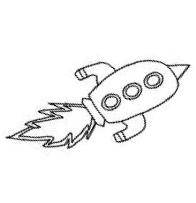 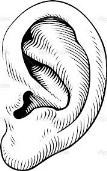 ………………………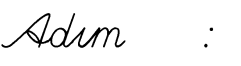 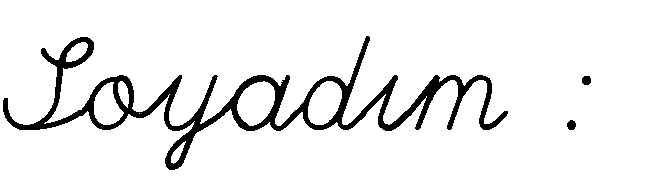 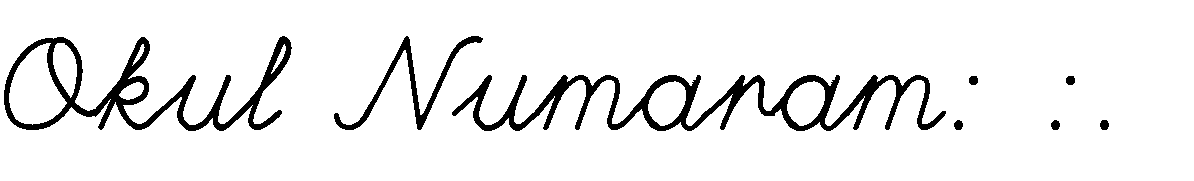 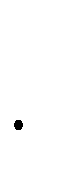 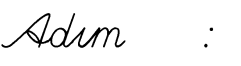 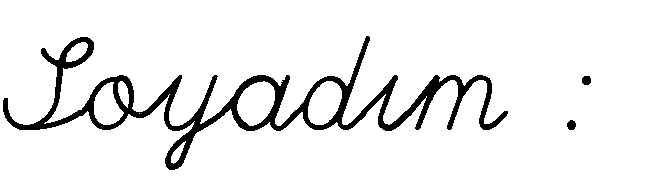 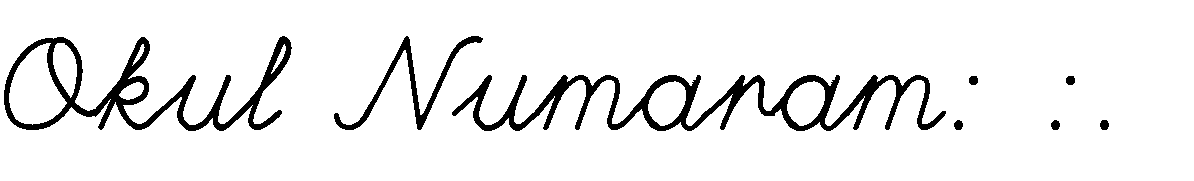 …………………………………..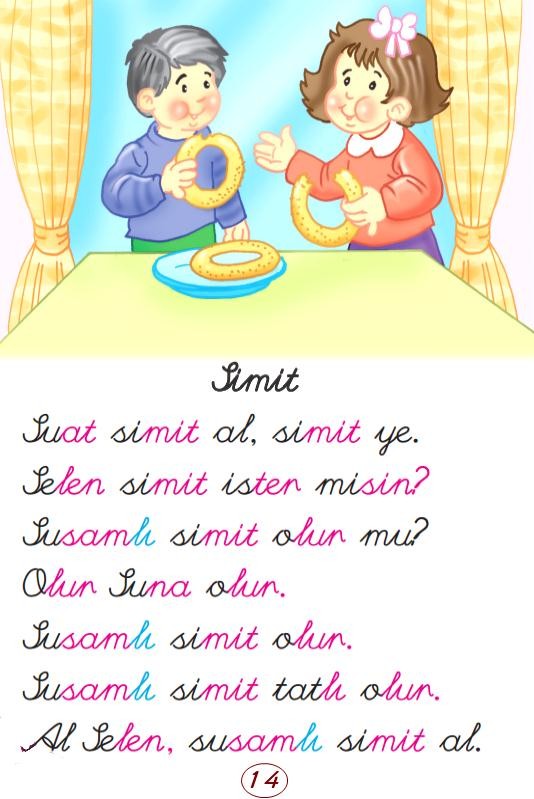 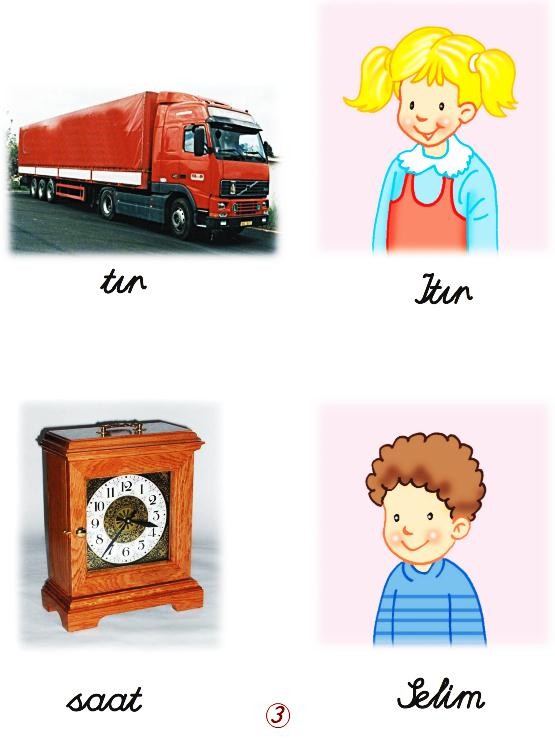 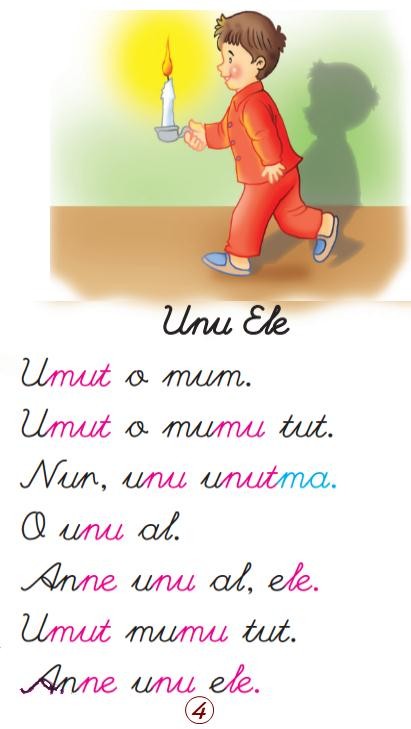 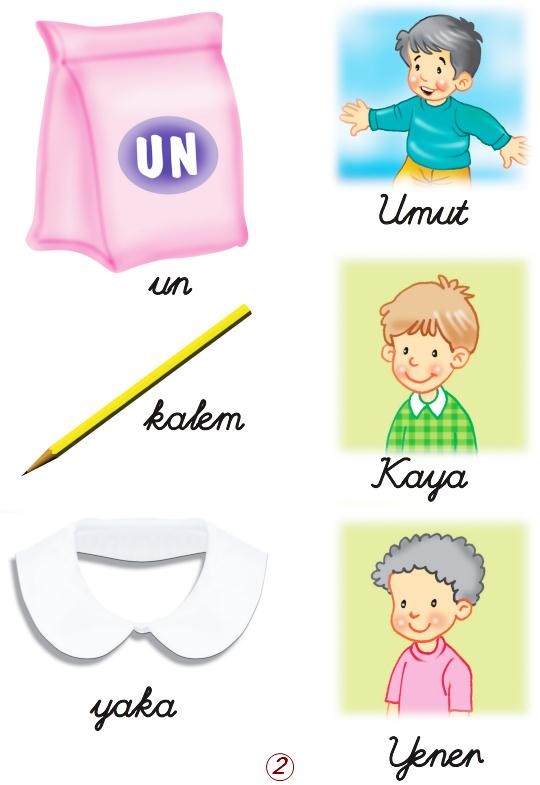 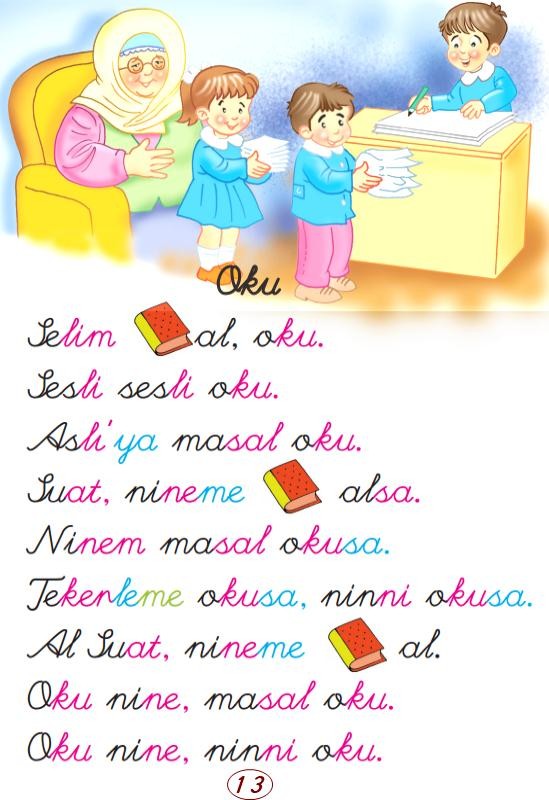 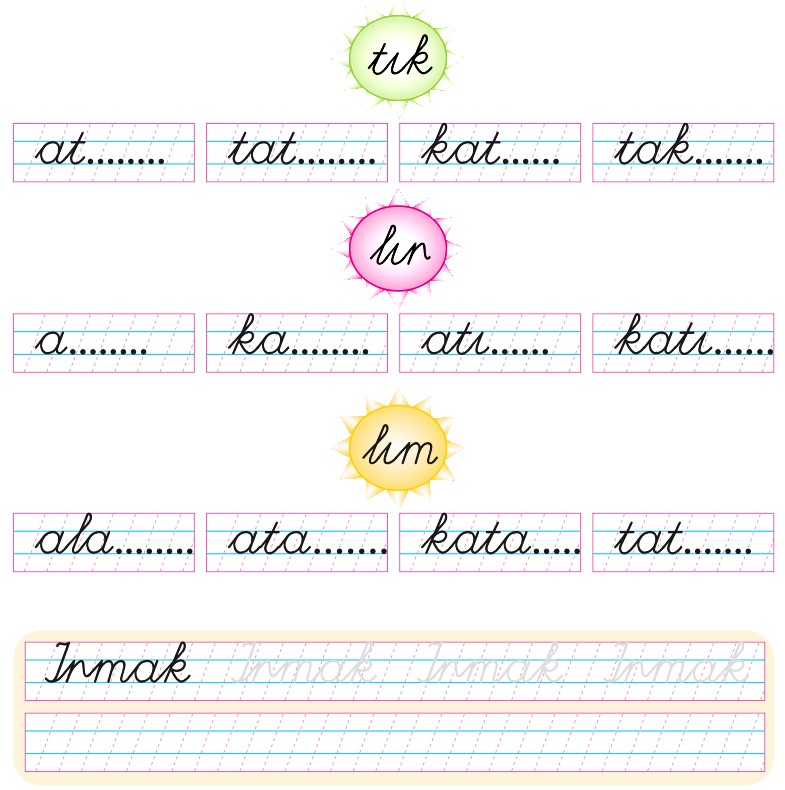 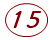 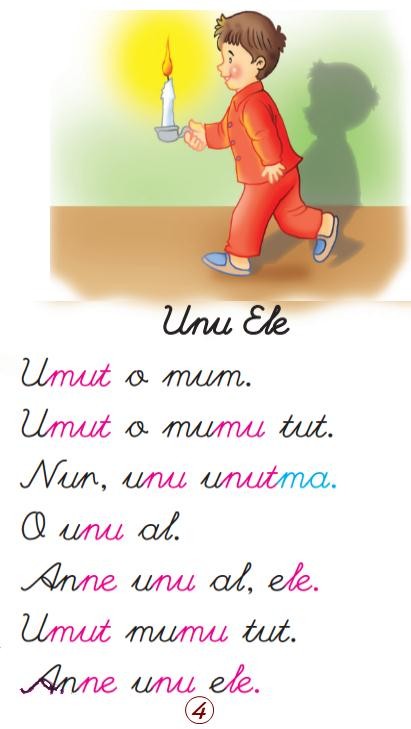 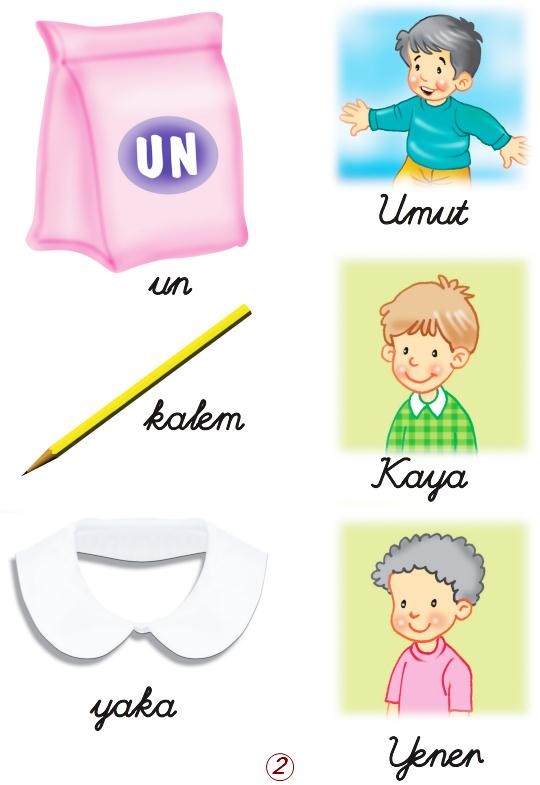 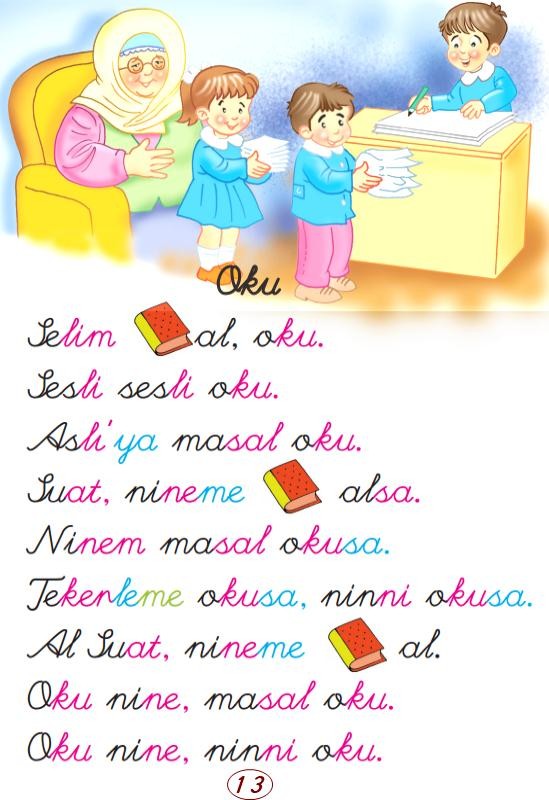 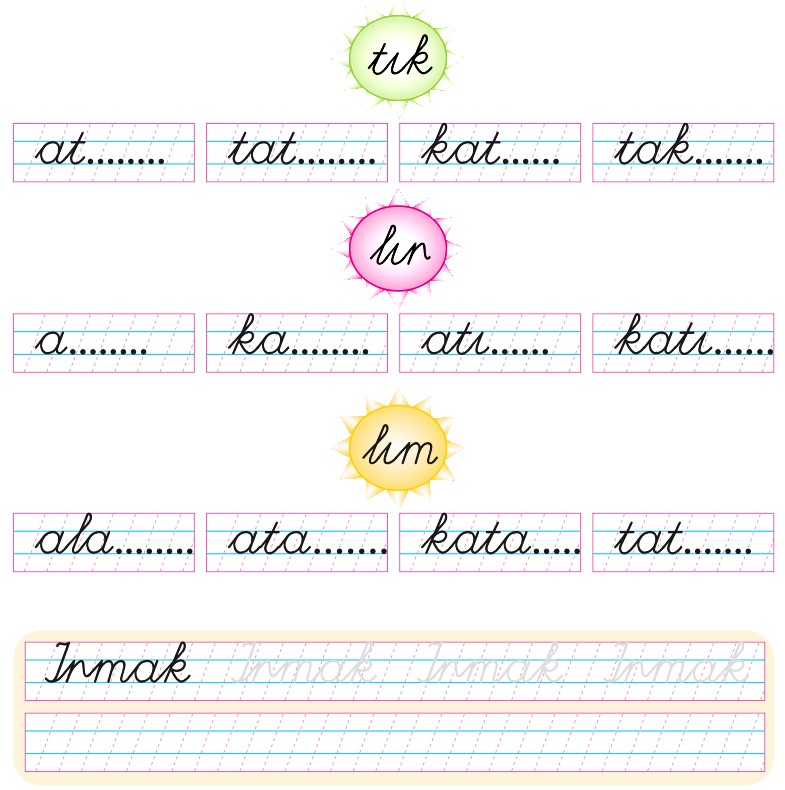 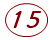 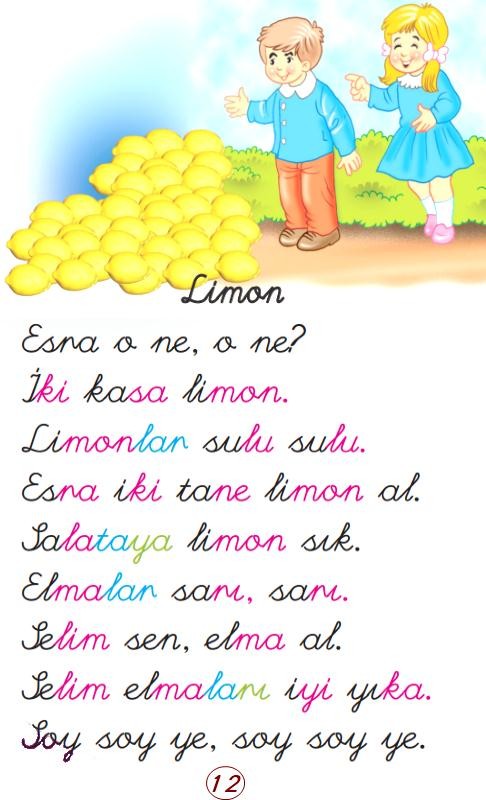 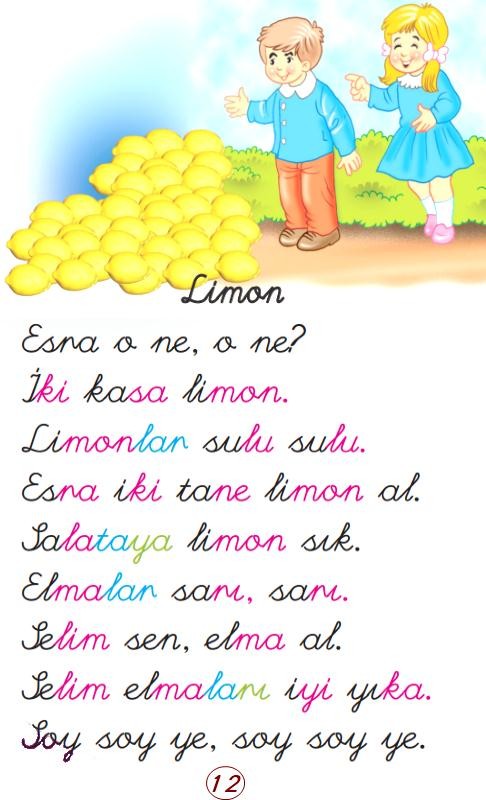 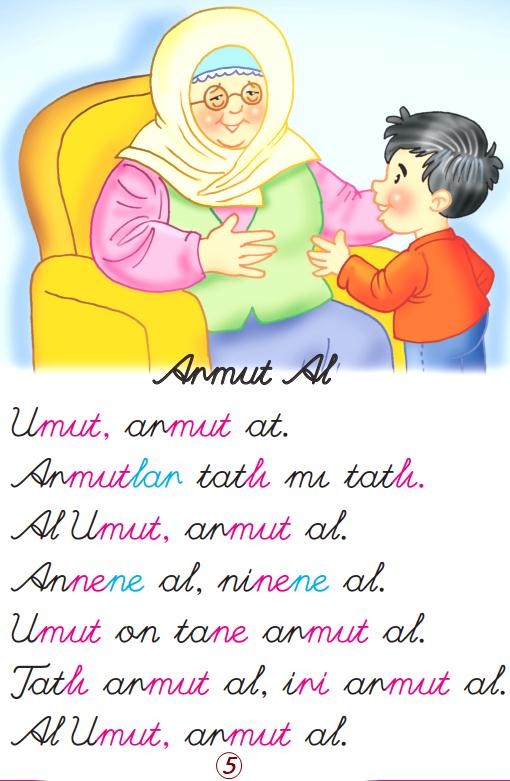 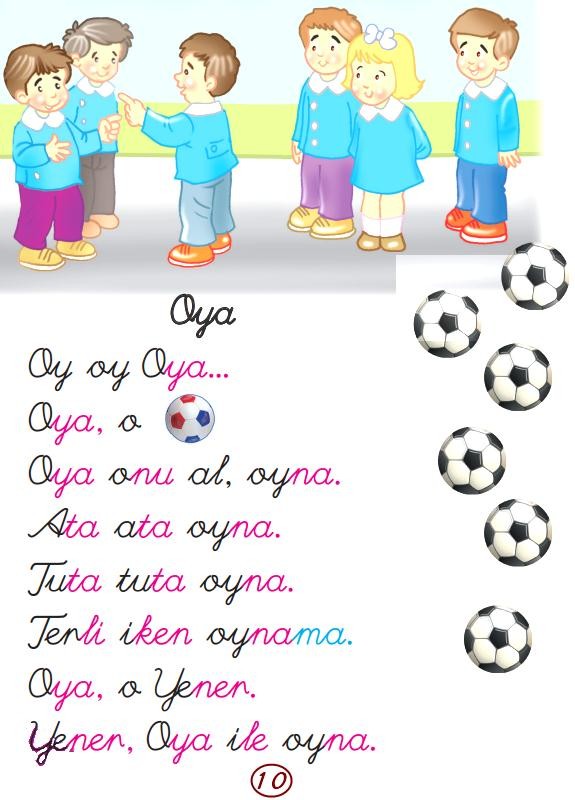 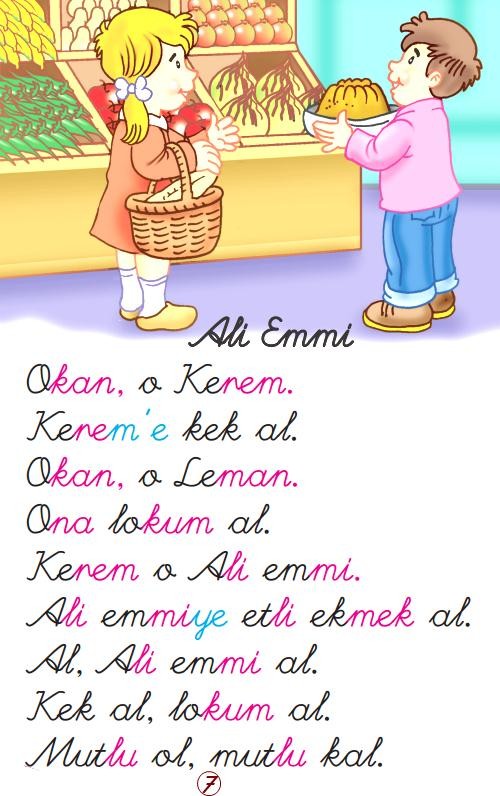 ma Kitapçığı - 6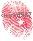 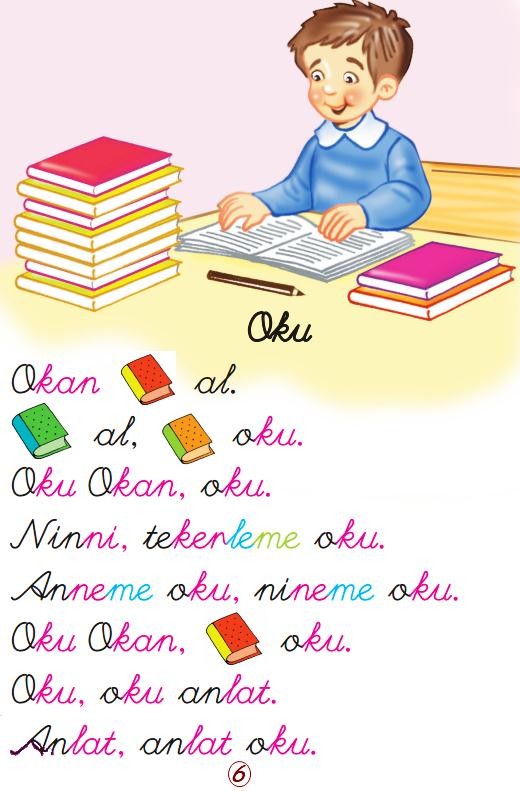 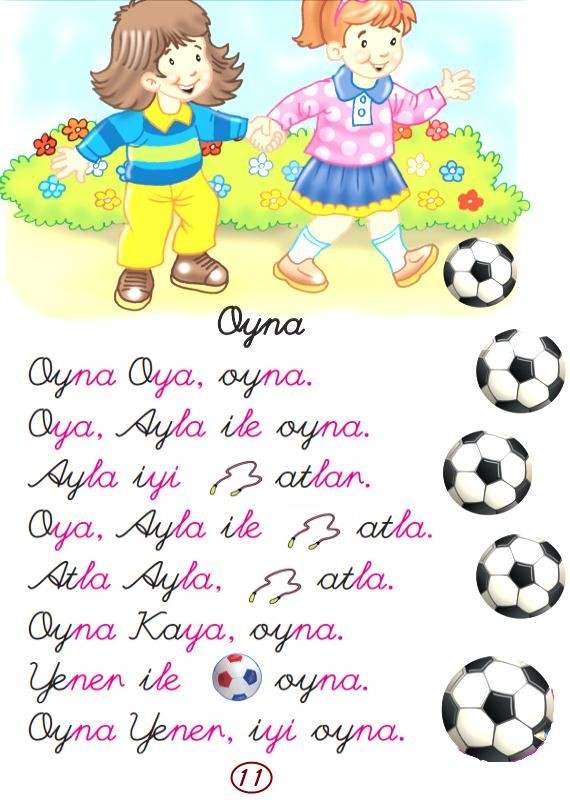 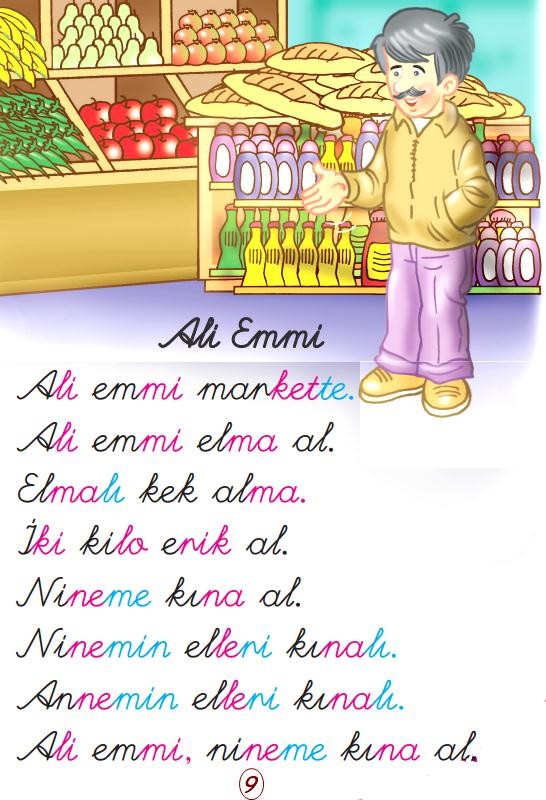 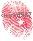 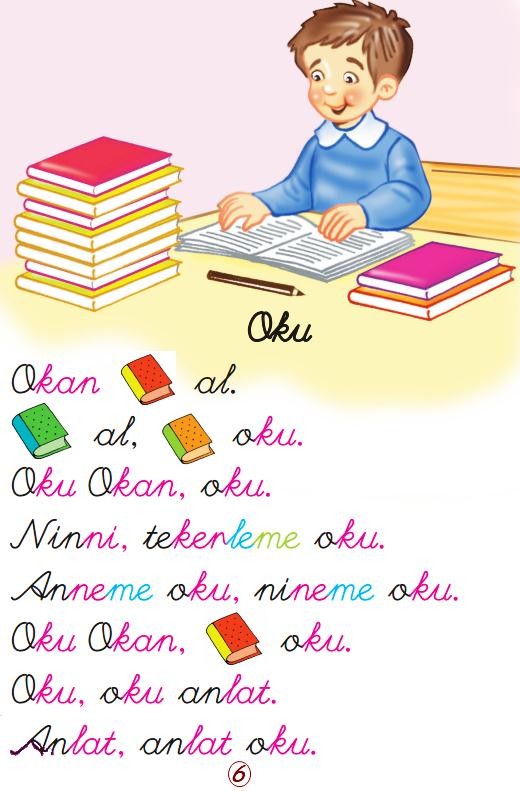 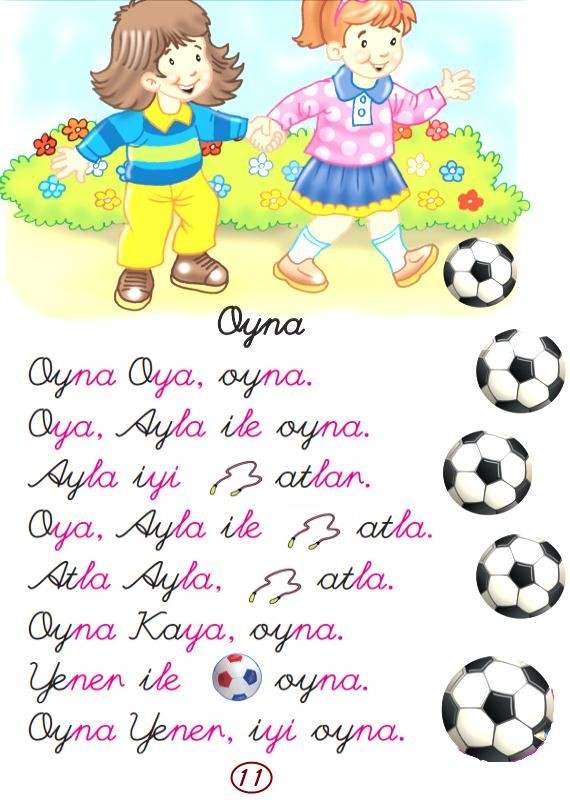 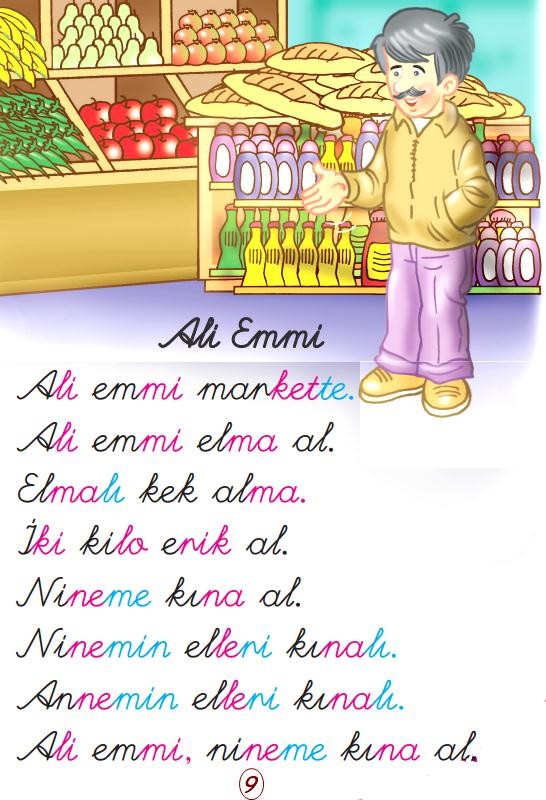 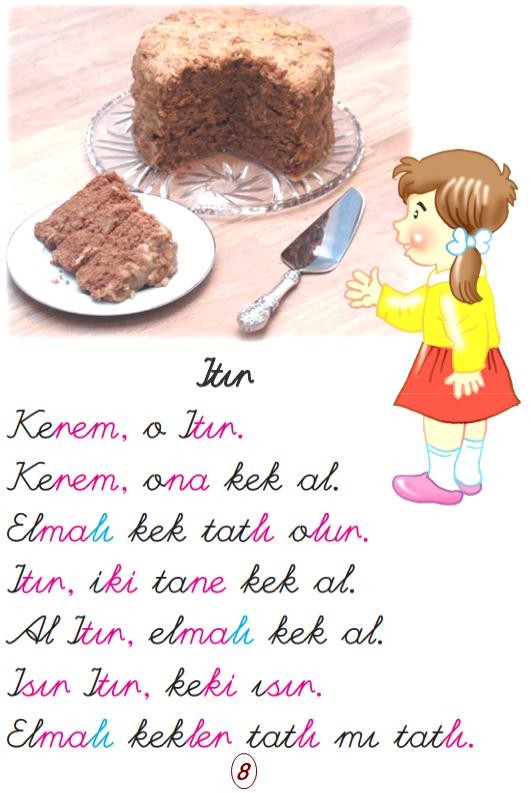 